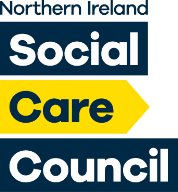 Individual Assessment RouteSubmission BookletUpdated 2023Please complete this booklet when making your submission via the portal.  It is the responsibility of the candidate to ensure all information is fully completed and accurately reflects options inputted when making your submission. Submission Date: ____________________________(This must be submitted by 4pm on the first Monday in March / October)Job Title: ________________________	            NISCC SCR No:___________________AWARD:Consolidation 			Specialist			Leadership &Strategic			Advanced Scholarship	REQUIREMENTS(Please select all requirements that you are submitting):Requirement 1	Requirement 2	Requirement 3	Requirement 4	Requirement 5	Requirement 6	Requirement 7	Requirement 8	Requirement 9	By submitting this piece of work, I confirm that this submission complies with the Word Count Policy (please refer to appropriate handbook) and contains the following amount of words:The Northern Ireland Social Care Council will use anonymised samples of submissions for training purposes. If you do not wish your submission to be used for this purpose, please tick this box	CHECKLIST FOR CANDIDATES 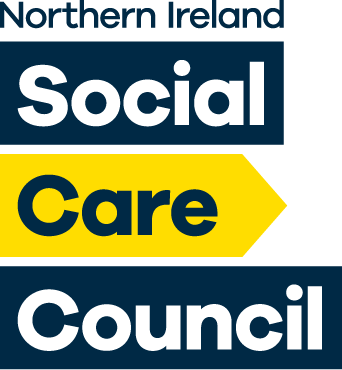 I confirm that informed service user/carer consent was given to use of their case material as evidence of my learning.If obtaining service user consent was not possible or if that consent was later withdrawn, I confirm that I have submitted a Practice Theme submission with no direct reference to specific case examples.I confirm that I have explained the purpose of gaining consent for this work and have explained clearly how it will be used.Signed:  	___________________________________    (Candidate)Date:  	___________________________________Within this submission I have adhered to the General Data Protection Regulations 2018 in relation to the processing and confidentiality of personal data.I can confirm that all identifying details relating to service users, carers and their families have been removed. Sensitive, confidential and/or critical information about anyone, including other staff and agencies, has been anonymised.Names of services users, carers and other professionals referred to in this work have been anonymised by using letters (e.g. “X”) which do not correspond to the person’s actual name.Signed:  	___________________________________    (Candidate)Date:  	___________________________________Please include your submission here as per handbook guidelines.1. Please confirm that the submission has been read in full by the line manager (and professional supervisor, if applicable):-a) Please outline how this submission is typical of the candidate’s performance? b) Please outline how this submission reflects the standard expected in the agency? 2.	Please indicate what support was offered to the candidate in the completion of their submission?If Other, Please Specify: 3. I confirm that I have checked the submission for breaches of confidentiality.SERIOUS BREACHES OF CONFIDENTIALITY WILL RESULT IN THE WORK BEING REFERRED4.	I confirm that service user consent has been given to use the work for the purposes of this submission.             If no, has the candidate followed the NISCC IAR policy on Consent?   Signed:	_________________________________________________		Line Manager		_________________________________________________		Candidate	 	_________________________________________________		Date*If the candidate’s line manager is not a social worker the professional supervisor must contribute to the above report in consultation with the line manager.Name:  _________________________________________________________________________Employer:_______________________	Work Tel No:_____________________Work Address:Do you wish to have your submission academically marked?	 Yes		No  This option is only available to candidates currently registered for the Post Graduate Diploma in Professional Development in Social Work at Ulster University.Word Count (please specify)PlagiarismI declare that this is all my own work and does not contain unreferenced material copied from any other source. I understand the policy and definition of plagiarism used by the Northern Ireland Social Care Council. If it is shown that material has been plagiarised, or I have otherwise attempted to obtain an unfair advantage for myself or others, I understand that I may face sanctions in accordance with the Social Care Council Standards of Conduct and Practice (2015). Signed:  	___________________________________    (Candidate)Date:  	___________________________________NOTE: Your work will not be marked unless you have completed this sectionCorrect employer details have been recorded. Yes		    No		Appropriate Award indicated.Yes		    No		Correct Requirements identified.Yes		    No		Correct method of submission identified.Yes		    No		Resubmission indicated (if relevant).Yes		    No		A resubmission is submitted within a 3 year period of the original submission(If seeking academic credit it is a requirement of the university that you resubmit at the subsequent exam board).A resubmission uses the same method and same case material as the original submission;A resubmission covers the same PiP Requirements as the original submission.Claim for academic credits identified.Yes		    No		If you do wish to claim academic credits, you must have registered with UU and provide your UU registration number.Word count accurately recorded within the correct parameters.Yes		    No		Statement of Confidentiality is included and signed.Yes		    No		Statement of Consent is included and signed.Yes		    No		Line Manager Verification is included, fully completed and signed.Yes		    No		Plagiarism statement signed and dated.Yes		    No		Candidate Name:Candidate Job Role:Agency:Area of Work:Line Manager Name:Line Manager Job Role:Date of Submission:Type of Submission:*Professional supervisor (if applicable):Yes  NoPlanned Supervision SessionsRelease for Study DaysWorkload EasementRelease for Support SessionsOther Yes  NoYes  No